ЧЕРКАСЬКА МІСЬКА РАДА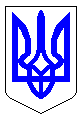 ЧЕРКАСЬКА МІСЬКА РАДАВИКОНАВЧИЙ КОМІТЕТРІШЕННЯВід 23.06.2021 № 606Про тимчасову заборону рухутранспортних засобівВідповідно до статті 40 Закону України «Про місцеве самоврядування в Україні», пункту 4 частини першої статті 19, пункту 4 частини першої статті 20 Закону України «Про автомобільні дороги» у зв’язку з проведенням у місті Черкаси чемпіонату України з триатлону, враховуючи звернення начальника управління економічного розвитку, планування, звітності та обліку департаменту освіти та гуманітарної політики Бєлова Б.О. (лист від 10.06.2021 № 12786-01-18), виконком міської ради ВИРІШИВ:1. Тимчасово заборонити рух транспортних засобів 24 та 25 липня 2021року з 7.30 до 14.00 години для проведення чемпіонату України з триатлону:1.1. Вулицею Гагаріна між вул. Сержанта Жужоми та Білоцерківським узвозом;1.2. Замковим узвозом від вул. Гагаріна до вул. Байди Вишневецького.2. На час проведення змагань змінити рух міських автобусних маршрутів №11, №21, №36, а саме:- маршрут №11 у прямому та зворотному напрямку спрямувати бульваром Шевченка;- маршрут №21 у прямому напрямку спрямувати від бульвару Шевченка вулицями: Митницька, Нижня Горова, Байди Вишневецького, далі за маршрутом та в зворотному напрямку від вулиці Байди Вишневецького вулицями: Нижня Горова, Митницька, бульвар Шевченка, Припортова, Гагаріна, Сержанта Смірнова, Героїв Дніпра, Припортова далі за маршрутом;- маршрут №36 у зворотному напрямку спрямувати вулицями: Припортова, бульвар Шевченка, Смілянська далі за маршрутом.3. Організатору чемпіонату України з триатлону встановити необхідні дорожні знаки, схеми об’їздів та огородження, погоджені з управлінням патрульної поліції в Черкаській області. 4. Управлінню патрульної поліції в Черкаській області забезпечити безпеку руху транспорту і пішоходів на вказаних відрізках.5. Оприлюднити це рішення в засобах масової інформації.6. Контроль за виконанням рішення покласти на директора департаменту житлово-комунального комплексу Яценка О.О.Міський голова                                                                                          А.В. Бондаренко